DECLARAÇÃO DE RESPONSABILIDADE             Os autores abaixo assinados do manuscrito intitulado “Treinamento resistido melhora qualidade de vida em pessoas com HIV: ensaio clínico randomizado” declaram que participaram ativamente do planejamento, coleta dos dados e escrita do artigo. Além disso, declaram que o estudo não foi previamente publicado e nem está sendo analisado por outra revista.Uberaba, MG, 10/12/2015.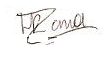 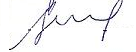 Hugo Ribeiro Zanetti                                             Camilo Luís Monteiro Lourenço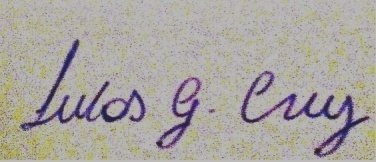 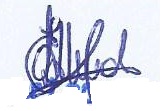 Lucas Gonçalves da Cruz                           Edmar Lacerda Mendes